Во исполнение постановления Правительства Республики Коми от 7 сентября 2017 года № 471 «О внесении изменений в постановление Правительства Республики Коми от 22 октября 2007г. № 241 «Об оплате труда работников государственных образовательных организаций Республики Коми» администрация ПОСТАНОВЛЯЕТ:1. Внести изменения в постановление главы  муниципального района – руководителя администрации от 21 сентября . № 1622 «О системе оплаты труда работников  муниципальных образовательных организаций» согласно приложению к настоящему постановлению.2. Настоящее постановление вступает в силу с 1 января 2018 года и подлежит размещению на официальном сайте администрации муниципального района «Печора».Приложение к постановлению администрации МР «Печора»от    16.10.2017 г. №  1247Изменения,вносимые в  постановление главы  муниципального района – руководителя администрации от 21 сентября . № 1622 «О системе оплаты труда работников  муниципальных образовательных организаций»1. В приложение №1 к постановлению:1.1.Таблицу раздела 1 изложить в следующей редакции :«»;	1.2. Раздел 3 изложить в следующей редакции:«3. Должностные оклады административно-хозяйственногои учебно-вспомогательного персонала образовательных организаций муниципального района по профессиональным квалификационным группам3.1. Профессиональная квалификационная группа должностей работников вспомогательного персонала первого уровня:« 3.2. Профессиональная квалификационная группа должностей работников учебно-вспомогательного персонала второго уровня:»;1.3.Таблицу раздела 4 изложить в следующей редакции: «»;2. В приложении 2 к постановлению:2.1. Графу 2 позиции 7 таблицы пункта 1изложить в следующей редакции:«Директорам (заведующим), заместителям директоров (заведующих) по учебно-воспитательной работе, учителям (преподавателям), воспитателям, старшим воспитателям, музыкальным руководителям, педагогическим работникам дополнительного образования,  владеющим коми языком и применяющим его в практической работе в образовательных учреждениях с изучением коми языка как родного (как неродного). Повышение оклада устанавливается на фактический объём учебной нагрузки по коми языку.».___________________________________________________________________АДМИНИСТРАЦИЯ МУНИЦИПАЛЬНОГО РАЙОНА «ПЕЧОРА»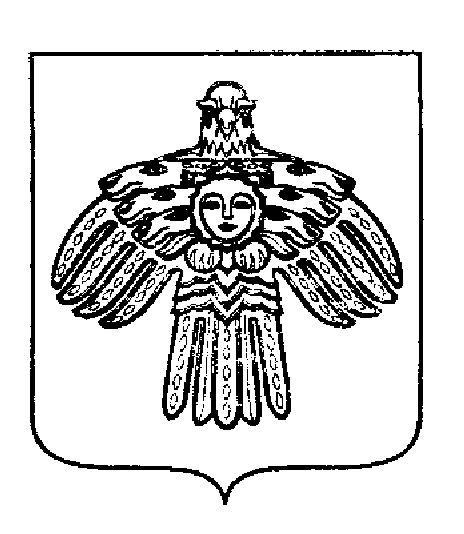 «ПЕЧОРА»  МУНИЦИПАЛЬНÖЙ  РАЙОНСААДМИНИСТРАЦИЯПОСТАНОВЛЕНИЕ ШУÖМПОСТАНОВЛЕНИЕ ШУÖМПОСТАНОВЛЕНИЕ ШУÖМ« 16  »   октября   2017 г.г. Печора,  Республика Коми№ 1247О внесении изменений в постановление главы муниципального района – руководителя администрации от 21 сентября . № 1622 И.о. главы администрации                           С.П. Кислицын Nп/пНаименование должности и требованияк квалификацииДолжностной оклад (в  рублях) в зависимости от  группы по оплате труда  руководителейДолжностной оклад (в  рублях) в зависимости от  группы по оплате труда  руководителейДолжностной оклад (в  рублях) в зависимости от  группы по оплате труда  руководителейДолжностной оклад (в  рублях) в зависимости от  группы по оплате труда  руководителейNп/пНаименование должности и требованияк квалификацииIгруппаIIгруппаIIIгруппаIVгруппа1234561.Главные специалисты  (главный инженер, главный механик, главный энергетик)                                7005 6590617557652.Заведующий     библиотекой     учрежденияобразования                              6175576553454995Наименование должностиДолжностной оклад (рублей)12Вожатый4170Помощник воспитателя4780Наименование должностиДолжностной оклад (рублей)121 квалификационный уровень1 квалификационный уровеньМладший воспитатель5135Наименование должностиОклад (рублей)12механик по обслуживанию кинотелевизионногооборудования, слесарь-ремонтник, слесарь-электрик поремонту электрооборудования, электромонтер по  ремонтуаппаратуры, релейной защиты и автоматики4995